588nmイエローレーザーSDL-588シリーズ　　【特徴・用途】　イエローレーザーです。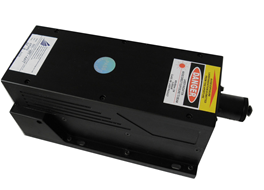 建築・土木・・・・・・・作業の基準として　　　　　　　　　生産上の位置決め・・・・切断面の位置決め、製品のガイド光センサ関連・・・・・・・凹凸や濃度の判定、形状認識画像処理・・・・・・・・画像処理の光源、形状認識　その他各種ｱﾗｲﾒﾝﾄ、DNA解析、クリスタル分析用として御使用いただけます。仕様型式型式MODELSDL-588-100TSDL-588-200T出力100ｍｗ200ｍｗ波長588±1nm588±1nmビームモードNEAR　TEM00NEAR　TEM00出力安定性<5%@2H<5%@2Hウォームアップ時間<10.25分<10.25分ビーム品質<3.0<3.0ビーム径<1.5ｍrad<1.5ｍradビーム拡り角<3.0ｍｍ<3.0ｍｍ偏光比100：1以上100：1以上レーザー型式SDL-LH-1000SDL-LH-1000電源SDL-PS-600SDL-PS-600TTLモジュレーションTTLモジュレーション>5KHzTTLモジュレーション>5KHz動作温度10~35°10~35°寿命10000H10000H保証期間1年間1年間【100ｍW、200ｍＷ】【100ｍW、200ｍＷ】型式：SDL-LH-1000形状：238×100×95ｍｍ型式：SDL-PS-600形状：200×290×120ｍｍ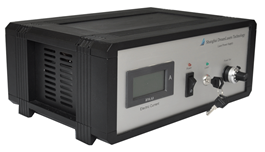 